Июнь, 2018 г.НЕМЕЦКИЕ НОРМЫ Содержание	Предисловие	3Введение	4Область применения	5Нормативные ссылки	5Обозначения	5Многокомпонентная имплантационная система	7Компоненты тела имплантата в многокомпонентной имплантационной системе	7Размеры тела имплантата в многокомпонентной имплантационной системе	9Тело имплантата в многокомпонентной имплантационной системе, имеющее большую апикальную зону (пример)	10Однокомпонентное тело имплантата...	11Однокомпонентный имплантат с шаровой головкой	11Однокомпонентный имплантат с цементирующим конусом	12Однокомпонентный имплантат с обширной апикальной зоной удержания и цементирующим конусом……	……………13Размеры	14Требования	14Определение размеров	14Диаметр платформы D	14Эноссальный диаметр d	14Общая длина L	14Эноссальная длина l	14Конические имплантаты	14Указание размеров на упаковке	14Список литературы	15ПредисловиеДанный документ был разработан Немецким комитетом по стандартизации в области стоматологии (NADENT) в рабочей группе NA 014-00-21 AK «Терминология имплантационных систем» рабочего комитета NA 014-00-21 AА «Зубные имплантаты». Существует возможность, что некоторые части данного документа затрагивают патентные права.  Немецкий комитет по стандартизации не несёт ответственности за идентификацию соответствующих патентных прав.       ВведениеПроизводители зубных имплантационных систем непоследовательно используют термины и обозначения отдельных частей системы. Данный национальный терминологический стандарт для оральной имплантологии был разработан с целью устранения возникающих неясностей.   1 Область примененияДанный стандарт устанавливает терминологию частей тела имплантата, используемую в оральной имплантологии, а также обозначения и способы измерения размеров, а также их указание на упаковках оральных имплантатов.В данном документе определяются четыре общих обозначения диаметра (эноссальный диаметр, диаметр платформы) и длины (эноссальная длина, общая длина) и приводятся соответствующие примеры.2 Нормативные ссылки Ниже перечислены цитируемые здесь документы. В случае датированных ссылок рассматривается только данная ссылка. Для недатированных ссылок применяется последнее издание документа (включая любые поправки).DIN EN ISO 1942, Стоматология - словарьDIN EN ISO 16443, Стоматология – словарь для имплантационных систем и связанных с ними процедур3 ОбозначенияВ настоящем документе применяются термины согласно DIN EN ISO 1942, DIN EN ISO 16443 и перечисленные ниже обозначения. 3.1эноссальный диаметрdнаибольший диаметр части тела имплантата, предназначенного для введения в костьПримечание 1: также включает элементы крепления (например, поверхность резьбы).3.2эноссальная длинаlобласть тела имплантата, предназначенная для введения в кость3.3общая длинаLнаибольшая длина тела имплантата 3.4резьбовое соединениерезьба для крепления абатмента или первичной протезной конструкции3.5шейка имплантата трансмукозальная часть3.6тело имплантатаэноссальный компонент оральной имплантационной системы3.7платформа имплантата обращённые в ротовую полость поверхности или структуры, служащие для переноса силы тяжести на тело имплантата 3.8верхушка имплантатаапекс имплантата апикальный конец тела имплантата3.9диаметр платформы наибольший диаметр платформы имплантата3.10зона удержания внешняя сторона тела имплантата, контактирующая с костью Примечание 1: зона удержания часто совпадает с резьбой.3.11короткий имплантатимплантат с эноссальной длиной ≤ 8 мм3.12мини-имплантатимплантат с эноссальным диаметром ≤ 3 мм4	Многокомпонентная имплантационная система4.1	Компоненты тела имплантата в многокомпонентной имплантационной системеНаименования компонентов тела имплантата в многокомпонентной имплантационной системе показаны на рис. 1 и 2.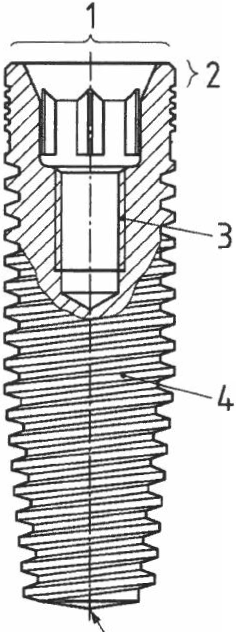 5Пояснения1	Платформа имплантата2	Шейка имплантата3	Резьбовое соединение4	Зона удержания5	Верхушка имплантатаРис. 1- Обозначение частей тела имплантата с внутренним соединением в многокомпонентной имплантационной системе 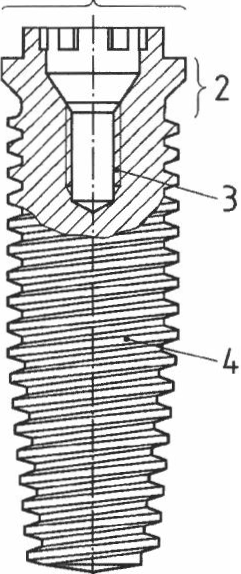 Пояснения1	Платформа имплантата2	Шейка имплантата3	Резьбовое соединение4	Зона удержания5	Верхушка имплантатаРис. 2 - Обозначение частей тела имплантата с внешним соединением в многокомпонентной имплантационной системе 4.2 Размеры тела имплантата в многокомпонентной имплантационной системеОбозначения размеров тела имплантата в многокомпонентной имплантационной системе показаны на рис. 3. 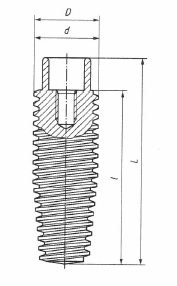 ПоясненияD	диаметр платформыd	эноссальный диаметрL	общая длинаl	эноссальная длинаРис. 3 - Обозначения размеров тела имплантата в многокомпонентной имплантационной системе4.3 Тело имплантата в многокомпонентной имплантационной системе, имеющее большую апикальную зону (пример)Обозначения частей и размеров тела имплантата с большой апикальной зоной показаны на рис. 4. 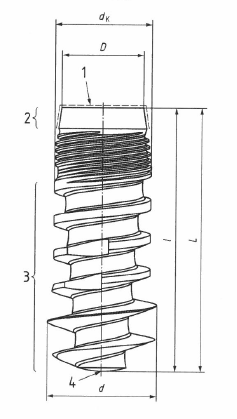 Пояснения1 Платформа имплантата (обозначена пунктиром)2 Шейка имплантата 3 Зона удержания4 Верхушка имплантатаD Диаметр платформыd  Эноссальный диаметрДиаметр по кортикальной ткани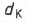 L Общая длинаl  Эноссальная длина5	Однокомпонентное тело имплантата5.1   Однокомпонентный имплантат с шаровой головкойОбозначения размеров однокомпонентного имплантата с шаровой головкой показаны на рис. 5.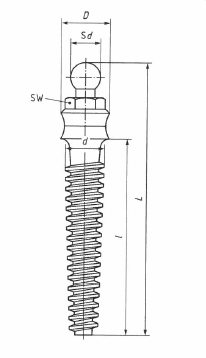 ПоясненияL	общая длинаl	эноссальная длинаD	диаметр платформыd	эноссальный диаметрSd	диаметр головкиSW	геометрия установочного инструмента и размер ключаРис. 5 - Обозначения размеров однокомпонентного имплантата с шаровой головкой5.2   Однокомпонентный имплантат с цементирующим конусомОбозначения частей и размеров однокомпонентного имплантата с цементирующим конусом показаны на рис. 6.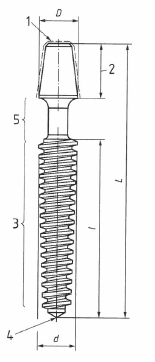 Пояснения1 платформа имплантата (обозначена пунктиром)2 длина цементирующего конуса3 зона удержания4 верхушка имплантата5 шейка имплантатаD диаметр платформыd  эноссальный диаметрL общая длинаl  эноссальная длинаРис. 6 - Обозначения частей и размеров однокомпонентного имплантата с цементирующим конусом5.3   Однокомпонентный имплантат с обширной апикальной зоной удержания и цементирующим конусомОбозначения частей и размеров однокомпонентного имплантата с обширной апикальной зоной удержания и цементирующим конусом показаны на рис. 7.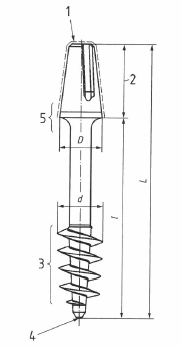 Пояснения1 платформа имплантата (обозначена пунктиром)2 длина цементирующего конуса3 зона удержания4 верхушка имплантата5 шейка имплантатаD диаметр платформыd  эноссальный диаметрL общая длинаl  эноссальная длинаРис. 7 - Обозначения частей и размеров однокомпонентного имплантата с обширной апикальной зоной удержания и цементирующим конусомРазмерыТребованияяПроизводитель обязан указывать размеры диаметра платформы, эноссального диаметра, общую и эноссальную длину. Определения размеровДиаметр платформы DИзмеряется наибольший диаметр платформы имплантата.Эноссальный диаметр dИзмеряется наибольший диаметр эноссального тела имплантата.Общая длина LИзмеряется длина от наивысшей точки платформы имплантата до его верхушки. Эноссальная длина IИзмеряется длина от верхушки имплантата до пункта, где имплантат начинает выступать из кости.Конические имплантатыУ конических имплантатов измеряется эноссальный диаметр. Указание размеров на упаковкеНа упаковке имплантата обязательно должны быть указаны следующие параметры: диаметр платформы  D;эносссальный диаметр d;общая длина L;эноссальная длина /.В случае, когда диаметр платформы D равен эноссальному диаметру d, необходимо указывать оба диаметра. Если диаметр по кортикальной ткани dK меньше эноссального диаметра d, также необходимо указывать оба диаметра (см. рис. 4).Если общая длина L равна эноссальной длине I, необходимо указывать только один показатель длины.Список литературыDI N 13-1, Metrisches ISO-Gewinde allgemeiner Anwendung - Teil 1: Nennmaße für Regelgewinde; Gewinde­ Nenndurchmesser von 1 mm bis 68 mmDIN 76-1, Gewindeausläufe und Gewindefreistiche -Teil 1: Für Metrisches ISO-Gewind e nach DIN 13-1DI N EN ISO 1101, Geometrische Produktspezifikation (GPS) - Geometrische Tolerierung - Tolerierung von Form, Richtung, Ort und LaufDI N EN ISO 5832-2, Chirurgische Implantate -Metallische Werkstoffe -Teil 2: Unlegiertes TitanDI N EN ISO 5832-3,    Chirurgische    Implantate - Metallische    Werkstoffe  - Teil 3:    Titan    6-Aluminium 4- Vanadium  KnetlegierungDI N  EN  ISO  13356,  Chirurgische  Implantate   -Keramische  Werkstoffe ausyttriumstabilisiertem  tetragonalem Zirkoniumoxid  (Y-TZP)DI N ISO 261, Metrisches ISO-Gewinde allgemeiner Anwendung  -ÜbersichtDI N ISO 965-1,  Metrisches   ISO-Gewinde   allgemeiner  Anwendung - Toleranzen - Teil 1:  Prinzipien   und GrundlagenDI N ISO 2768-1,   Allgemeintoleranzen	- Toleranzen    für	Längen-	und	Winkelmaße     ohne     einzelne ToleranzeintragungDI N ISO 2768-2, Allgemeintoleranzen  - Toleranzenfür  Form  und Lage ohne einzelne ToleranzeintragungDIN 19404DINСтоматология – обозначения деталей и размеры тела имплантатаОбъём: 15 страницНемецкий комитет по стандартизации в области стоматологии (NADENT)Стоматология – обозначения деталей и размеры тела имплантатаОбъём: 15 страницНемецкий комитет по стандартизации в области стоматологии (NADENT)Стоматология – обозначения деталей и размеры тела имплантатаОбъём: 15 страницНемецкий комитет по стандартизации в области стоматологии (NADENT)